St Neots Tuition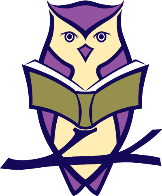 Punctuation PrintablesYou need speech punctuation in these.i saw a girl at the park she said you can play with me we went to play on the swingsafter school we went to the cinema i’m so hungry i could eat a horse said my dad we decided to get some chipsthe teacher stood  at the front of the class hurry up and finish off your work she said i looked at my friend and we both started to write quicklya huge giant was walking down the street get out of my way everybody it shouted everyone got out of the way quicklytwo fish were swimming round in their bowl have you seen the cat today asked the first fish the second fish didn’t answerwhat time is it now asked the child he had just been given a new watch for his birthday he asked the same question many times that dayas soon as i got home from college i asked my dad what was for tea he was already in the kitchen cooking it’s sausage and mash he called